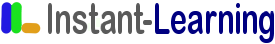 COMPTE-RENDU DE REUNION N° 2Client : OPIEVOYProjet : Mise à jour du Didacticiel réf 001Date de la réunion : Mardi 15 décembre 2015Interlocuteurs OPIEVOY présents :      Madame Lechapelier,  Monsieur Achard.                                   Interlocuteurs Instant-Learning présents : Madame Morin, Monsieur Morin Chef de ProjetObjet de la réunion : Point sur l’avancement du projetQuestions instruites/ Décisions :Au cours de cette réunion de travail, les storyboards suivants ont été passés en revue à des fins d’éclaircissements et de modifications à réaliser :Decouvrir Outlook et la messagerieHra Space Arrivées / DépartsAgenda & CalendrierDécouvrir le poste de travailHelpdeskImmowareHra Space Gestion des congésConcernant OXYAD Base de marché :  Madame Lechapelier conviendra d’un RV avec quelqu’un qui connaît bien cette Base.Des copies d’écran ont été faites par Madame Lechapelier et fournies  sur clé USB  à Instant Learning.Concernant une photo de fond pour décor dans certaines slides, Instant Learning fera une proposition.Il a été convenu que Instant Learning effectue les corrections vues ensemble sur les Storyboards pour une revue par Opievoy.Le document ci-après  (page 3 ) fourni lors de la réunion, indique les temps estimés pour chaque leçon.Concernant  la voix Homme Acapela : celle proposée en réunion convient. Il a été convenu de faire certains modules avec la voix de femme et d’autres avec la voix d’hommeen alternance (voir en page 3 dans ce document).Actions :De la part de Opievoy1/ Copies d’écran supplémentaires à fournir à Instant-Learning de la part de M. Achard2/ RV à organiser pour Oxyad Base de marché.De la part de Instant-Learning1/ Modifications à effectuer sur les Storyboards et à vous soumettre.La date de la prochaine réunion reste à définir.ModulesSTORYBOARDSDurée prévisionnelle1. Mise à jourPrésentation de la sociétéGénéralitésLe SiègeLes directions régionalesLes agences5 min2. Mise à jourDécouvrir le poste de travailSe connecter à la messagerie Démarrer le PCSe connecter aux applicationsDécouvrir le poste de travail  Se connecter à la messagerie   Démarrer le PC  Se connecter aux applications                             VOIX Homme0’45’’1’05’’1’05’’Total     2’55’’3. Mise à jourPrésentation PIH3 IMMOWARE– Découverte et ergonomieLa barre d’outilsLa barre d’étatLes ongletsLa navigation dans les menusIMMOWAREQuel est le rôle d’Immoware ?Se connecter à ImmowareBarre d’outils, Barre d’état, ongletsNaviguer dans Immoware                             VOIX Homme0’20’’0’40’’2’2’Total :   5’00’’4. Mise à jourOXYAD – Base MarchéMise à jour du code de connexion sur la base marchéMise à jour des écrans                               VOIX Femme5 min5. Mise à jourHELPDESK – Saisie des hot-line et des demandesMise à jour suite à nouvelle version du logicielHELPDESKUtiliser le HelpdeskSaisir une Hotline ou une DemandeSuivre une Hotline ou une Demande                               VOIX Femme1’10’’3’50’’1’05Total :     6’056. CréationHra SpaceGestion des arrivées/départsGestion des congésHra SpaceGestion des arrivées/départsDemande de congés                               VOIX Femme2’4’Total :     6’7. CréationDécouvrir la messagerie ( nouvelle messagerie)Utiliser la messagerieRattacher un fichier et répondre à un messageSupprimer un messageEntraînement : supprimer un messageDécouvrir la messagerieSe familiariser avec Outlook 2010Faire suivre, répondre à un courrier, rattacher un fichierCréer et envoyer un courrierSupprimer un courrierEntrainement : supprimer un courrier                                VOIX Homme1’50’’2’20’’1’30’’1’20’’Total :     7’ 8. CréationUtiliser l’agenda ( nouvelle messagerie)Consulter l’agenda      Planifier une réunion   Gérer une invitation Entraînement : planifier une réunionUtiliser l’agendaRépondre à une invitationDécouvrir et partager son  calendrierCréer une réunion et réserver une salle                                 VOIX Femme1’40’’2’00’’2’40’’Total :   6’20’’